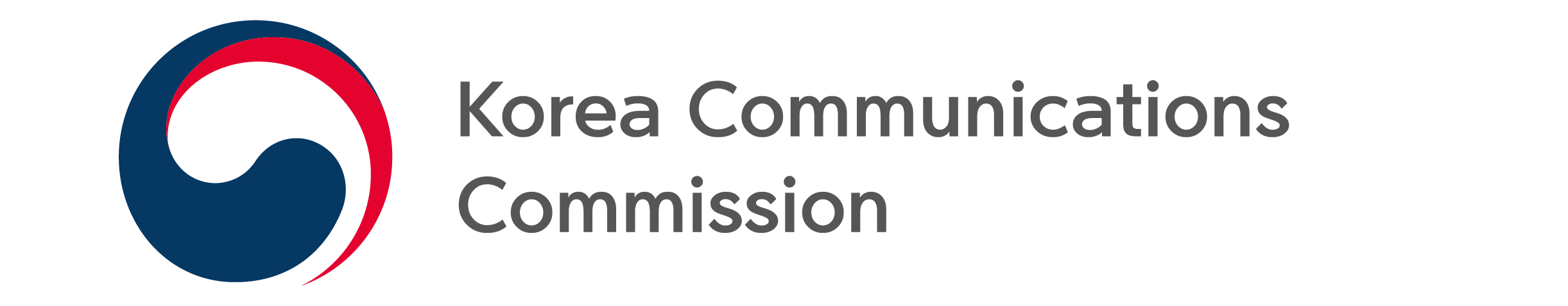 NEWS RELEASEDate: Tuesday, March 8, 2022Contact:Telecommunications Market Investigation Division (02-2110-1530, 1533)Consumer Protection Division (02-2110-1540, 1548)STATE COUNCIL PROVIDES RESOLUTION ON ENFORCEMENT DECREE  OF THE TELECOMMUNICATIONS BUSINESS ACT, PROHIBITING FORCING IN-APP PAYMENTS- Specifies the types and standards for prohibited acts, such as obligation of app market business operators to protect users, and prohibits forcing specific payment methods- Fully enforces the revised law for user protection and to realize a fair mobile ecosystemThe Korea Communications Commission (KCC, Chairman Han Sang-hyuk) announced that the 11th State Council held on March 8 passed resolutions on amendments to the “Enforcement Decree of the Telecommunications Business Act” which prohbit app market business operators from forcing specific payment methods. Thie amendments to the Enforcement Decree are follow-up measures to the amendment of the Telecommunications Business Act on September 14, 2021, a move which, for the first time in the world, clearly regulated the obligations of app market operators. The amendments stipulated the types, standards, and standards for the imposition of penalty surchages.The amendments to the 'Enforcement Decree of the Telecommunications Business Act' will go into effect on March 15 after publication in the Official Gazette.###The Korea Communications Commission